Потребительский рынокРозничная торговля Нижегородской области в апреле 2024 годаОборот розничной торговли в апреле 2024 г. составил 101362.8 млн. рублей, что в сопоставимых ценах составляет 110.2 % к соответствующему периоду предыдущего года, в январе-апреле 2024г. – 390099.3 млн. рублей или 110.0%.Таблица 1Динамика оборота розничной торговлиВ апреле 2024 года оборот розничной торговли на 96.9 % формировался торгующими организациями и индивидуальными предпринимателями, осуществляющими деятельность вне рынка, доля розничных рынков составила 3.1 % (в апреле 2023г. - 96.6% и 3.4% соответственно)Таблица 2Оборот розничной торговли торгующих организаций и продажа товаровна розничных рынках и ярмаркахСтруктура формирования оборота розничной торговли
 в апреле 2024 года
 (в процентах) В структуре оборота розничной торговли удельный вес пищевых продуктов, включая напитки, и табачных изделий в апреле 2024г составил 47.7 %, непродовольственных товаров – 52.3 %. (в апреле 2023г –  48,4% и 51,6 % соответственно).Таблица 3Динамика оборота розничной торговли пищевыми продуктами, включая напитки, 
и табачными изделиями и непродовольственными товарамиТаблица 4Изменение товарных запасов в организациях розничной торговлина конец месяцаТаблица 5Изменение продажи основных продуктов 
питания и непродовольственных товаровТаблица 6Доля рынков и ярмарок в общем объеме продажи отдельных товаров1)                                                                                                                в процентахТаблица 7Изменение запасов основных продуктов питания 
и непродовольственных товаровв процентахТаблица 8 продажа  алкогольных напитков населению 
(по данным Росалкогольтабакконтроля)Таблица 9Изменение продажи и запасов основных продуктов питания 
и непродовольственных товаров в организациях розничной торговли, 
не относящихся к субъектам малого предпринимательства Млн рублейВ % к1)В % к1)Млн рублейсоответствующему
месяцу предыдущего годапредыдущему
месяцу2023 г. 2)2023 г. 2)2023 г. 2)2023 г. 2)Январь79764.695.784.7Февраль78852.796.898.7Март85982.6100.0108.7I квартал244599.997.494.9Апрель85431.5111.099.3Май88059.2112.1102.8Июнь89061.6110.6100.9II квартал262552.3111.2107.2I полугодие507152.2104.3Июль93551.7112.5104.2Август95753.6112.7101.8Сентябрь95075.3115.598.5III квартал284380.6113.5107.5Январь-сентябрь791532.8107.4Октябрь98050.5114.0101.9Ноябрь95979.5110.396.7Декабрь108275.1108.0112.1IV квартал  302305.1110.7105.3Год1093837.9108.32024 г.2024 г.2024 г.2024 г.Январь92273.3107.684.4Февраль93719.0110.7101.5Март102744.1111.4109.3I квартал288736.5109.995.1Апрель101362.8110.298.3В сопоставимых ценах.Данные уточнены по итогам ежеквартальных обследований малых предприятий и организаций, средняя численность работников которых не превышает 15 человек, не относящихся к субъектам малого предпринимательства. Кроме того учтены изменения, внесенные респондентами в ранее предоставленные оперативные данные.В отдельных случаях незначительные расхождения между итогом и суммой слагаемых объясняются округлением данных.В сопоставимых ценах.Данные уточнены по итогам ежеквартальных обследований малых предприятий и организаций, средняя численность работников которых не превышает 15 человек, не относящихся к субъектам малого предпринимательства. Кроме того учтены изменения, внесенные респондентами в ранее предоставленные оперативные данные.В отдельных случаях незначительные расхождения между итогом и суммой слагаемых объясняются округлением данных.В сопоставимых ценах.Данные уточнены по итогам ежеквартальных обследований малых предприятий и организаций, средняя численность работников которых не превышает 15 человек, не относящихся к субъектам малого предпринимательства. Кроме того учтены изменения, внесенные респондентами в ранее предоставленные оперативные данные.В отдельных случаях незначительные расхождения между итогом и суммой слагаемых объясняются округлением данных.В сопоставимых ценах.Данные уточнены по итогам ежеквартальных обследований малых предприятий и организаций, средняя численность работников которых не превышает 15 человек, не относящихся к субъектам малого предпринимательства. Кроме того учтены изменения, внесенные респондентами в ранее предоставленные оперативные данные.В отдельных случаях незначительные расхождения между итогом и суммой слагаемых объясняются округлением данных.Апрель 
 2024г
 млн. рублейВ % кВ % кЯнварь -  апрель    2024г. в %  к январю -  апрелю   2023г..СправочноСправочноСправочноАпрель 
 2024г
 млн. рублейВ % кВ % кЯнварь -  апрель    2024г. в %  к январю -  апрелю   2023г..Апрель 2023г в % кАпрель 2023г в % к Январь -    апрель 2023г. в %  к январю -   апрелю  2022гАпрель 
 2024г
 млн. рублейАпрелю 2023гМарту 2024гЯнварь -  апрель    2024г. в %  к январю -  апрелю   2023г..Апрелю 2022гМарту  2023г Январь -    апрель 2023г. в %  к январю -   апрелю  2022гВсего101362.8110.298.3110.0111.099.3100.8в том числеоборот розничной торговли торгующих организаций 1)98176.5110.498.2110.2110.698.9100.4продажа товаров 
на розничных рынках и ярмарках3186.3103.199.4103.4107.598.4116.2Пищевые продукты, 
включая напитки, и табачные изделия Пищевые продукты, 
включая напитки, и табачные изделия Пищевые продукты, 
включая напитки, и табачные изделия Непродовольственные 
товары Непродовольственные 
товары Непродовольственные 
товары Непродовольственные 
товары млн.
рублейв % к1)в % к1)млн.
рублейв % к1)в % к1)в % к1)млн.
рублейсоответ-ствующему месяцу предыдущего годапредыдущему
месяцумлн.
рублейсоответ-ствующему месяцу предыдущего годасоответ-ствующему месяцу предыдущего годапредыдущему
 месяцу2023 г.2023 г.2023 г.2023 г.2023 г.2023 г.2023 г.2023 г.Январь38551.9101.077.341212.741212.791.193.0Февраль38546.6104.599.740306.140306.190.297.8Март41598.4103.4107.644384.144384.196.9109.8I квартал118696.9102.889.7125903.0125903.092.7100.7Апрель41329.7106.499.444101.844101.8115.999.3Май42813.3105.9103.245245.945245.9119.0102.3Июнь42953.6104.3100.346108.046108.0117.3101.6II квартал127096.6105.5106.9135455.7135455.7117.4107.4I полугодие245793.5104.1261358.7261358.7104.4Июль44636.8103.5103.248914.948914.9122.4105.1Август44309.0104.799.451444.651444.6120.6103.9Сентябрь43457.0105.297.751618.351618.3126.099.1III квартал132402.8104.4103.8151977.8151977.8123.0111.0Январь-сентябрь378196.3104.3413336.5413336.5110.5Октябрь44745.5101.9101.153305.053305.0126.5102.6Ноябрь45093.6101.799.150885.950885.9119.094.7Декабрь53819.3101.4118.654455.854455.8115.3106.3IV квартал143658.4101.7107.1158646.7158646.7120.2103.7Год521854.7103.7571983.2571983.2113.02024 г.2024 г.2024 г.2024 г.2024 г.2024 г.2024 г.2024 г.Январь44100.9106.080.748172.448172.4109.288.1Февраль45262.5108.8102.348456.548456.5112.6100.8Март49160.7109.6108.453583.553583.5113.0110.2I квартал138524.1108.195.8150212.3150212.3111.694.5Апрель48329.8107.997.953033.053033.0112.398.6В сопоставимых ценах.В отдельных случаях незначительные расхождения между итогом и суммой слагаемых объясняются округлением данных.В сопоставимых ценах.В отдельных случаях незначительные расхождения между итогом и суммой слагаемых объясняются округлением данных.В сопоставимых ценах.В отдельных случаях незначительные расхождения между итогом и суммой слагаемых объясняются округлением данных.В сопоставимых ценах.В отдельных случаях незначительные расхождения между итогом и суммой слагаемых объясняются округлением данных.В сопоставимых ценах.В отдельных случаях незначительные расхождения между итогом и суммой слагаемых объясняются округлением данных.В сопоставимых ценах.В отдельных случаях незначительные расхождения между итогом и суммой слагаемых объясняются округлением данных.В сопоставимых ценах.В отдельных случаях незначительные расхождения между итогом и суммой слагаемых объясняются округлением данных.В сопоставимых ценах.В отдельных случаях незначительные расхождения между итогом и суммой слагаемых объясняются округлением данных.Товарные запасы, 
млн. рублейТоварные запасы, 
млн. рублейУровень запасов, 
в днях торговлиУровень запасов, 
в днях торговли2023 г.2023 г.2023 г.2023 г.2023 г.Январь57319.557319.54646Февраль58862.458862.44444Март60730.960730.94545Апрель59948.559948.54444Май59471.259471.24343Июнь61004.761004.74343Июль59635.959635.94141Август60505.360505.34040Сентябрь62070.462070.44141Октябрь63887.263887.24343Ноябрь65822.965822.94343Декабрь63533.163533.136362024 г.2024 г.2024 г.2024 г.2024 г.Январь62059.062059.04242Февраль 62633.162633.13838Март 62633.762633.73939Апрель62685.962685.93838
1 квартал 2024г. в % к 
1 кварталу 2023г.
(в сопоставимых ценах)Доля в общем объеме продажи 
в 1 квартале 2024г., %Доля в общем объеме продажи 
в 1 квартале 2024г., %Справочно
доля 
в общем 
объеме продажи в
1 квартале  2023г (в фактических ценах), %
1 квартал 2024г. в % к 
1 кварталу 2023г.
(в сопоставимых ценах)в фактических ценахв ценах 
  2023 г.Справочно
доля 
в общем 
объеме продажи в
1 квартале  2023г (в фактических ценах), %Мясо и мясные продукты102.57.57.27.6из них: 
мясо животных100.81.41.31.5мясо домашней птицы92.21.61.31.6продукты из мяса и мяса птицы109.53.73.73.7консервы из мяса и мяса птицы104.20.20.20.2Рыба, ракообразные и моллюски102.61.71.71.8из них консервы из рыбы и морепродуктов102.00.40.40.4Животные масла и жиры108.40.60.60.6Растительные масла106.20.50.50.5Молочные продукты111.14.54.84.7из них: 
сыры жирные110.01.11.11.1консервы молочные сухие, сублимированные102.60.10.10.1молоко питьевое109.21.21.31.3Яйцо птицы103.20.80.50.5Сахар107.40.60.50.5Кондитерские изделия106.43.53.73.8Чай, кофе, какао107.91.01.11.1из них чай 104.90.50.50.5Соль 97.40.10.10.1Мука108.40.30.30.3Крупа103.20.50.60.6Макаронные изделия109.60.50.60.6Хлеб и хлебобулочные изделия107.12.22.22.3Свежий картофель130.20.20.30.3Свежие овощи104.51.61.51.6Свежие фрукты96.92.11.82.0Безалкогольные напитки 117.61.91.91.8Табачные изделия108.52.82.82.9Ткани92.80.10.10.1Мужская, женская и детская одежда108.44.44.54.5Нательное белье105.90.50.50.5Изделия из меха96.60.10.10.1Чулочно-носочные изделия102.70.20.20.3Обувь109.81.92.02.0Туалетное и хозяйственное мыло102.50.20.20.2Косметические и парфюмерные товары, кроме мыла113.32.42.42.4Часы91.00.040.050.05Компьютеры 110.40.60.60.6Мобильные телефоны103.61.00.90.9Аудиоаппаратура104.30.10.10.1Телевизоры100.20.30.40.4Холодильники и морозильники105.80.30.30.4Стиральные машины109.30.40.40.4Фотоаппаратура, оптические приборы и средства измерения, кроме очков119.20.10.10.1Автомобили легковые142.57.47.15.5Автомобильные детали, узлы и принадлежности 109.20.80.80.9Бензины автомобильные107.75.05.05.1Дизельное топливо105.22.42.42.5Газовое моторное топливо113.60.20.20.2Мебель 103.00.80.80.9Строительные материалы113.41.91.91.8Ювелирные изделия 92.30.30.20.3Лекарственные средства100.33.93.94.2Изделия, применяемые в медицинских целях, ортопедические изделия94.00.60.60.7Книги103.30.20.20.2Газеты и журналы100.10.10.10.1Писчебумажные и канцелярские товары100.10.20.20.2Спортивное оборудование и спортивные товары105.90.20.20.2Игры и игрушки114.90.60.60.6Доля рынков и ярмарок в общем объеме 
продажи соответствующей товарной группыДоля рынков и ярмарок в общем объеме 
продажи соответствующей товарной группы1 квартал 2024 г.Справочно
 1 квартал 2023г.Мясо и мясные продукты 7.37.5из них: 
мясо животных17.319.3мясо домашней птицы3.33.3продукты из мяса и мяса птицы 3.53.6консервы из мяса и мяса птицы1.31.3Рыба, ракообразные и моллюски6.86.9из них консервы и пресервы из рыбы и морепродуктов1.21.2Животные масла и жиры2.72.7Растительные масла2.62.3Молочные продукты1.81.8молоко питьевое1.61.6Сыры жирные1.91.9консервы молочные сухие, сублимированные0.10.1Яйцо птицы 2.93.2Сахар1.41.4Кондитерские изделия1.51.6Чай, кофе, какао1.01.0из них чай 1.01.0Соль 0.70.7Мука2.32.3Крупа2.52.5Макаронные изделия1.91.9Хлеб и хлебобулочные изделия1.01.0Свежий картофель 28.627.2Свежие овощи10.010.1Свежие фрукты10.911.6Безалкогольные напитки0.040.04Табачные изделия0.20.2Ткани4.64.6Мужская, женская и детская одежда11.411.6Нательное белье10.610.8Изделия из меха7.57.4Чулочно-носочные изделия6.56.5Обувь 5.55.7Туалетное и хозяйственное мыло2.02.0Косметические и парфюмерные товары, кроме мыла0.50.5Часы0.10.1Аудиоаппаратура0.10.1Спортивное оборудование и спортивные товары0.020.02Мебель 0.91.0Строительные материалы0.30.3Ювелирные изделия 0.00.1Книги0.30.3Газеты и журналы0.10.1Писчебумажные и канцелярские товары0.20.2Игры и игрушки0.10.11) В фактических ценах.1) В фактических ценах.1) В фактических ценах.  Запасы на  1 апреля 
2024 г. в %
к запасам на 1 апреля 
2023 г. 
(в сопоставимых ценах)В % к общему объему запасов,
в фактических ценахВ % к общему объему запасов,
в фактических ценах  Запасы на  1 апреля 
2024 г. в %
к запасам на 1 апреля 
2023 г. 
(в сопоставимых ценах)На 1апреля 2024 г.Справочно:
на 1 апреля 2023 г.Мясо и мясные продукты101.51.361.22из них: 
мясо животных127.70.110.08мясо домашней птицы93.80.100.09продукты из мяса и мяса птицы104.30.850.77консервы из мяса и мяса птицы93.50.260.28Рыба, ракообразные и моллюски90.70.951.03из них консервы из рыбы и морепродуктов94.50.430.44Животные масла и жиры96.40.100.10Растительные масла105.50.260.27Молочные продукты96.01.321.39из них: 
сыры жирные101.20.440.44консервы молочные сухие, сублимированные87.70.260.29молоко питьевое100.40.140.14Яйцо птицы 81.00.100.08Сахар117.60.190.14Кондитерские изделия95.42.562.70Чай, кофе, какао96.41.311.39из них чай 94.20.410.46Соль 92.90.020.02Мука99.90.050.06Крупа95.30.280.30Макаронные изделия102.10.260.26Хлеб и хлебобулочные изделия120.10.160.13Свежий картофель117.20.020.02Свежие овощи94.40.170.17Свежие фрукты92.40.190.18Безалкогольные напитки103.31.231.14Табачные изделия56.08.0614.17Ткани64.30.010.02Мужская, женская и детская одежда109.75.254.66Нательное белье104.40.870.80Изделия из меха117.00.040.04Чулочно-носочные изделия104.30.510.48Обувь 113.22.992.63Туалетное и хозяйственное мыло95.30.220.23Косметические и парфюмерные товары, кроме мыла109.75.845.35Часы155.70.240.15Компьютеры 159.22.401.52Мобильные телефоны108.82.692.17Аудиоаппаратура116.20.390.33Телевизоры119.91.571.27Холодильники и морозильники122.10.770.67Стиральные машины152.20.600.41Фотоаппаратура, оптические приборы и средства измерения, кроме очков76.80.040.05Автомобили легковые109.216.6614.26Автомобильные детали, узлы и принадлежности104.31.921.85Бензины автомобильные97.90.700.68Дизельное топливо150.50.440.28Газовое моторное топливо723.00.110.01Мебель 80.40.450.54Строительные материалы100.10.900.85Ювелирные изделия 104.92.792.27Изделия, применяемые в медицинских целях, ортопедические товары 95.41.201.19Лекарственные средства127.56.054.51Книги96.60.300.29Газеты и журналы101.00.050.05Писчебумажные и канцелярские товары90.80.520.56Спортивное оборудование и спортивные товары100.60.450.44Игры и игрушки108.21.771.68 Январь-март 2024г. Январь-март 2024г.Справочно Январь-март 2023гСправочно Январь-март 2023гтыс. дклв % к
 январю-марту 2023гтыс. дклв % к
 январю-марту 2022гВодка и ликероводочные изделия545.0103.6525.999.6Коньяк 81.5111.273.3110.1Винодельческая продукция (без шампанских и игристых вин)357.0105.7337.877.0из нее вино336.3105.9317.7102.1Шампанские и игристые вина129.7116.1111.7108.2Пиво и пивные напитки 4049.6102.83940.098.0Продано в апреле
 2024 г. 
в % к
марту 2024 г.Запасы 
на 1мая 2024 г. 
в % к 
запасам на 
1 апреля 2024 г.Обеспеченность 
запасами, в днях торговлиОбеспеченность 
запасами, в днях торговлиПродано в апреле
 2024 г. 
в % к
марту 2024 г.Запасы 
на 1мая 2024 г. 
в % к 
запасам на 
1 апреля 2024 г.на 1мая 
2024 г.справочнона 1апреля 
2024 г.в сопоставимых ценахв сопоставимых ценахна 1мая 
2024 г.справочнона 1апреля 
2024 г.Мясо и мясные продукты 101.3106.887из них:
мясо животных100.0108.555мясо домашней птицы96.8112.732продукты из мяса и мяса птицы102.6107.188консервы из мяса и мяса птицы107.498.35762Рыба, ракообразные и моллюски88.696.92220из них консервы из рыбы и морепродуктов95.593.54445Животные масла и жиры91.3120.886Растительные масла88.7100.83026Молочные продукты94.4102.6109из них:
молоко питьевое91.196.944сыры жирные94.0103.51312консервы молочные сухие, 
сублимированные96.5104.87266Яйца 102.2182.964Сахар90.095.01716Кондитерские изделия86.5102.32622Чай85.697.34035Соль 100.5106.02523Хлеб и хлебобулочные изделия103.5125.343Мука74.2125.42314Крупа95.9102.02321Макаронные изделия97.895.92021Свежий картофель101.3119.944Свежие овощи101.4124.733Свежие фрукты86.588.833Мужская, женская и детская одежда99.696.24446Обувь103.195.05660Компьютеры82.595.1123107Мобильные телефоны93.790.77274Телевизоры 88.495.0126118Холодильники и морозильники103.0100.05354Стиральные машины100.7102.43636Мебель103.3102.82020Строительные материалы121.4102.53542Автомобили легковые1)89.885.93840Бензины автомобильные1)106.097.645Газовое моторное топливо1)111.6139.71411Изделия, применяемые в медицинских целях,  ортопедические изделия97.1101.96562Лекарственные средства91.592.761601) С учетом данных по организациям других видов деятельности, осуществляющим розничную торговлю.1) С учетом данных по организациям других видов деятельности, осуществляющим розничную торговлю.1) С учетом данных по организациям других видов деятельности, осуществляющим розничную торговлю.1) С учетом данных по организациям других видов деятельности, осуществляющим розничную торговлю.1) С учетом данных по организациям других видов деятельности, осуществляющим розничную торговлю.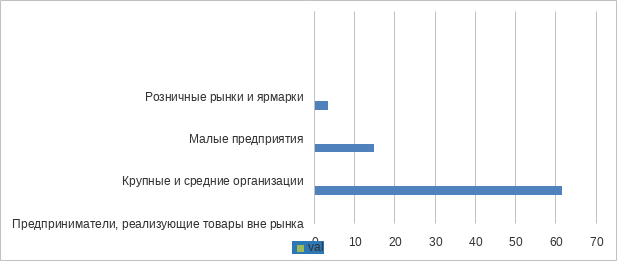 